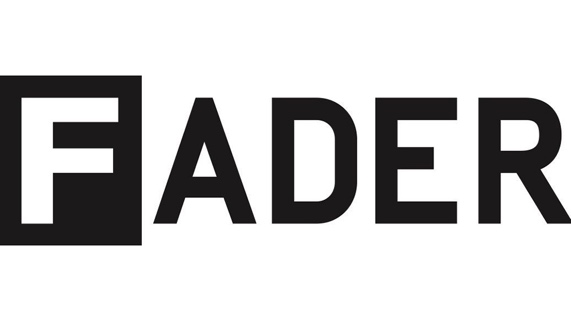 February 17, 2020https://www.instagram.com/thefader/?hl=en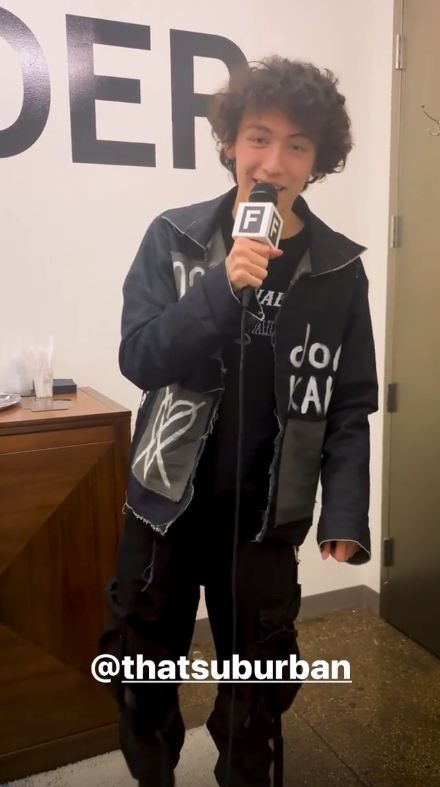 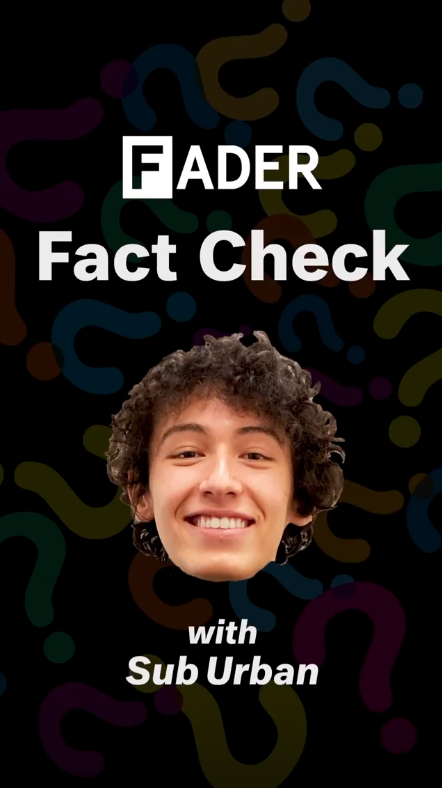 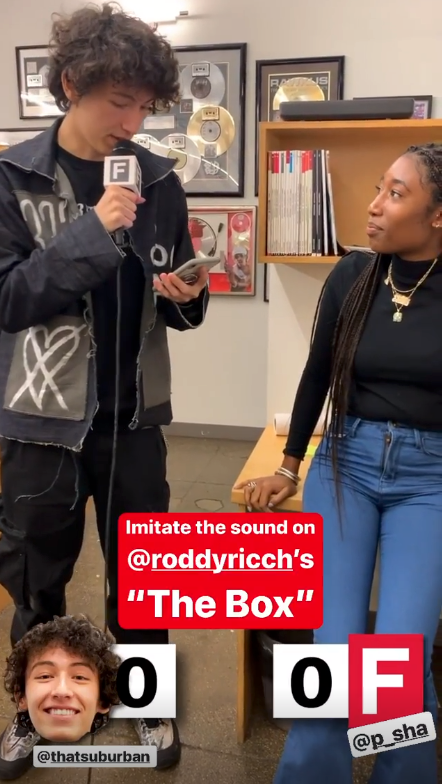 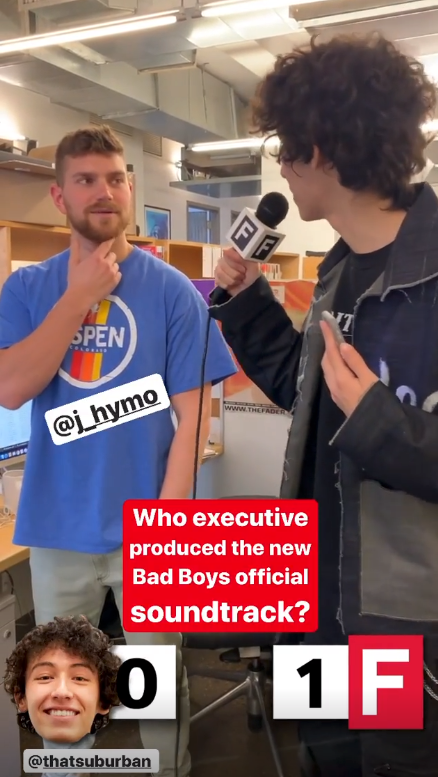 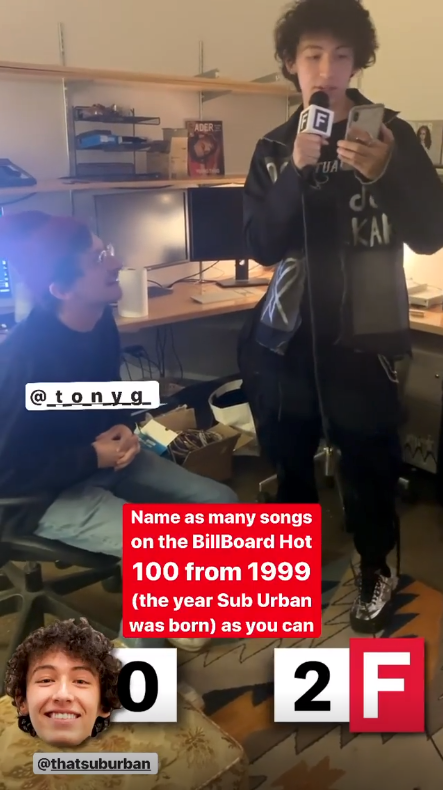 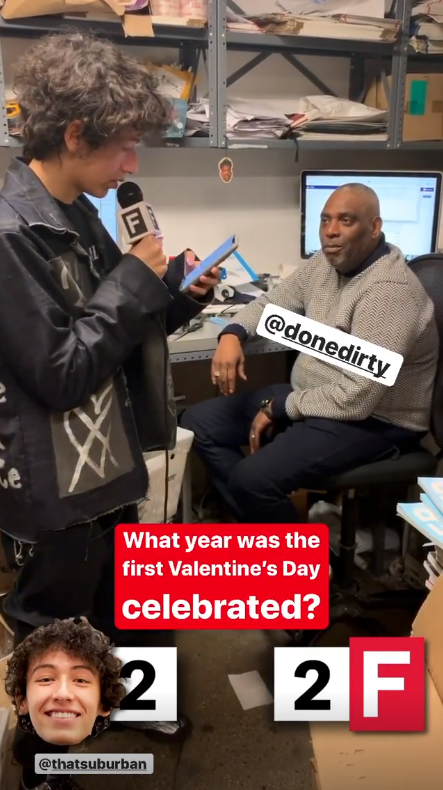 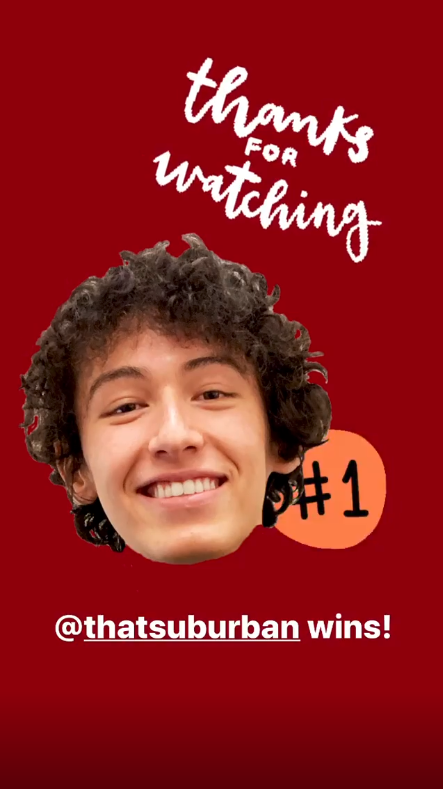 